Propozice závodu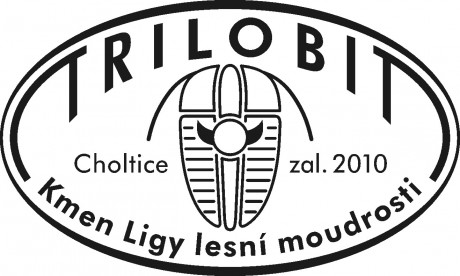         Trilobit man 2022Sobota 11.6.2022 9:00-9:30 prezentace -Choltice, areál koupaliště9:50 rozprava před startem, pravidla 10:00 start závodu ( v případě většího počtu startujících ve více vlnách)Přihlášky: Na stránce: https://cts.triatlon.cz/Race/Info/7463, osobně v knihovně městyse Choltice, mailem na kmentrilobit@gmail.comStartovné dospělí 150,- Kč            Do 15 let 50,- KčPopis tratí:Plavání 600m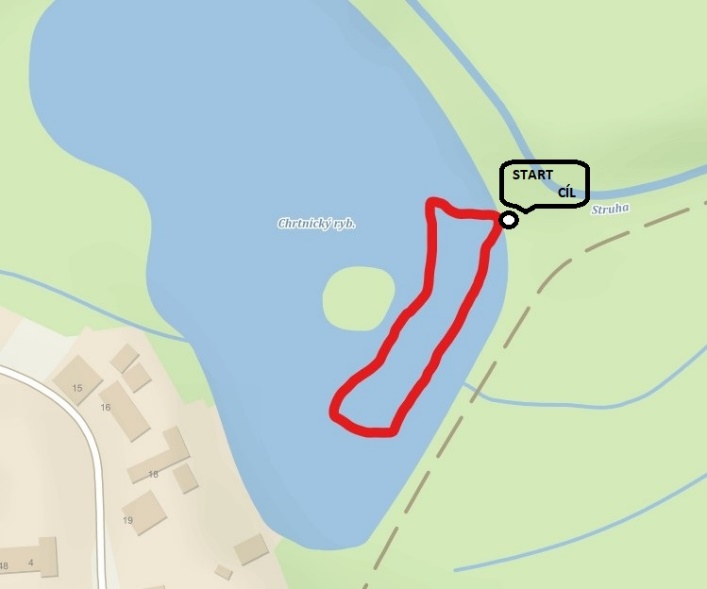 Trať bude vyznačena bojkami na Chrtnickém rybníku v Choltické oboře. Start cyklistického okruhu je přímo v prostoru startu a cíle( pro kategoriido 15.let 150m)Jízda na kole 18,5km(8km pro děti po běžeckém okruhu)    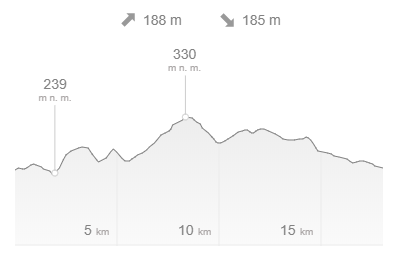 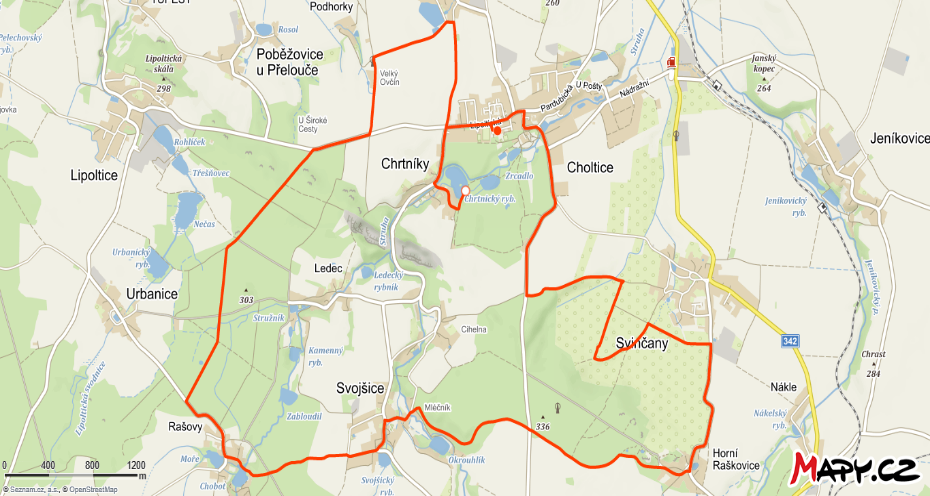 Cyklistická část se koná za plného silničního provozu, její převážná část je však vedena terénem a závodníkům doporučujeme horské kolo. Start je shodný se startem celého závodu u Chrtnického rybníka. Cíl je však v areálu koupaliště v Cholticích.  Každý účastník závodu je povinen dodržovat ustanovení zákona č. 361/2000 Sb. o provozu na pozemních komunikacích. Nebezpečná místa, odbočky a křižovatky budou zabezpečovat pořadatelé. Závodníci jsou povinni dodržovat pokyny pořadatelů.  Běh 4,5km(2km zkrácený okruh)      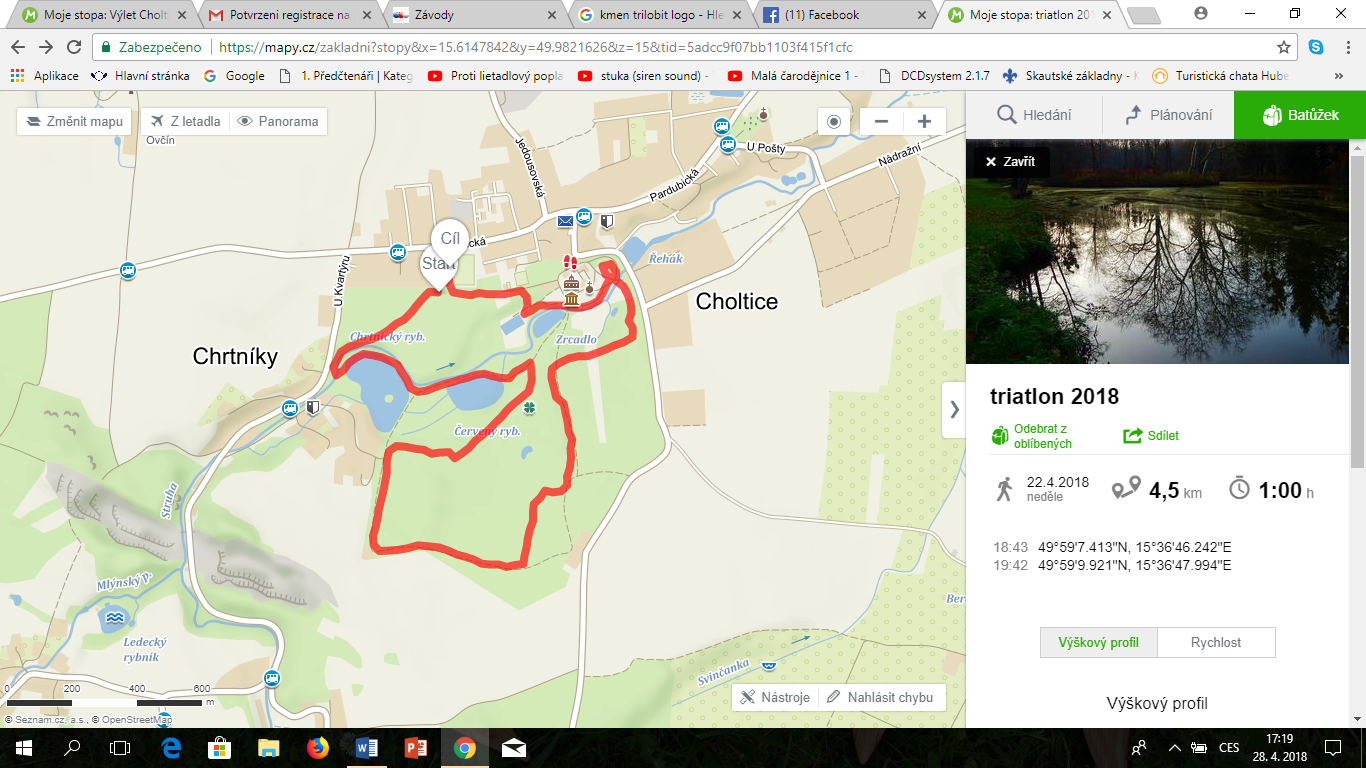 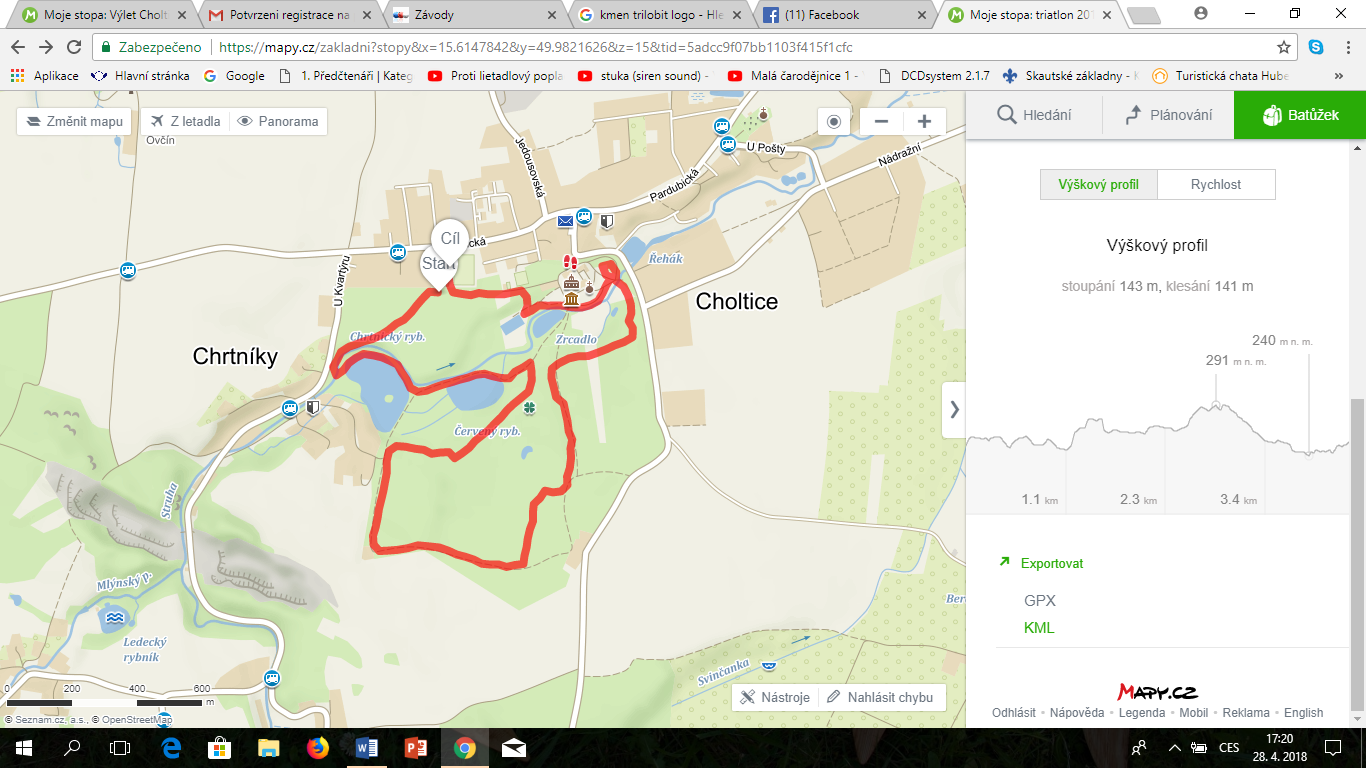 Start i cíl v areálu koupaliště v Cholticích. Trať je vedena v krásném prostředí zámecké obory a bude přehledně značena.UstanoveníVšichni závodníci startují na vlastní nebezpečí, pořadatel nepřebírá za žádného účastníka zodpovědnost za jakékoliv újmy na zdraví a majetkuPořadatel má právo program změnit nebo i zrušit, pokud mu v tom brání překážka, jež nastala nezávisle na vůli pořadatele a brání mu ve splnění jeho povinností a jestliže nelze rozumně předpokládat, že by pořadatel tuto překážku nebo její následky odvrátil nebo překonal a že by pořadatel v době vzniku závazku tuto překážku předpovídal